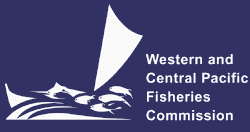 SCIENTIFIC COMMITTEE FOURTEENTH REGULAR SESSIONBusan, Republic of Korea8 – 16 August 2018WCPFC-SC14-2018-05Rev 4 (05 August July 2018)PLEASE NOTE THAT WE INTEND TO USE THE PUBLIC WEBSITE FOR SC14 DOCUMENTATIONKey changes28 July 2018:SA-WP-13 Added to list.EB-WP-07 Moved to EB-IP-132 August 2018Numerous Revs found by ‘sort date’ST-IP-08 change of titleSA-WP-05 SPA Assessment – Rev. 1 Details at top of paper Rev. 2 update of Fig 46Afternoon 2 August 2018SA-WP-01 minor edits detailed on cover page.ST-IP-05 reallocated to ST-WP-05SA-IP-07 SPA Background document posted3 August 20182 additional papers under Science Related Documents from WCPFC14 (05 and 06)NOAA approved version of EB-WP-06 with minor edits4 August 2018SA-IP-08 Rev 2 SPA trends paper errors in two tables fixedNew Documents:ST-IP-09: 	USA "ROP minimum standard data fields species of special interest”EB-WP-16:	Draft Guidelines for Biodegradable and Non-Entangling FADsST-WP-06:	Placeholder Summary Report for the Third Electronic Reporting and Electronic Monitoring Working GroupMEETING INFORMATIONGENERAL PAPERSSCIENCE-RELATED DOCUMENTS PRESENTED AT WCPFC14DATA AND STATISTICS THEME STOCK ASSESSMENT THEMEMANAGEMENT ISSUES THEMEECOSYSTEM AND BYCATCH MITIGATION THEMERESEARCH PROJECTSANNUAL REPORT – PART 1NGO and OthersPROVISIONAL LIST OF DOCUMENTSWCPFC-SC14-2018-01Meeting notice and informationWCPFC-SC14-2018-02Provisional agenda SC14WCPFC-SC14-2018-03Provisional annotated agenda/ Provisional theme agendaWCPFC-SC14-2018-04Indicative scheduleWCPFC-SC14-2018-05List of DocumentsWCPFC-SC14-2018-06Provisional agenda for heads of delegation meeting WCPFC-SC14-2018-07Provisional agenda of the Japan Trust Fund steering committee meeting WCPFC-SC14-2018-08Provisional agenda of the Pacific Tuna Tagging Programme steering committee meetingGENERAL PAPERS – Working PapersGENERAL PAPERS – Working PapersGN-WP-01Williams P. and C. Reid. Overview of tuna fisheries in the western and central Pacific Ocean, including economic conditions - 2017GN-WP-02IATTC. Tunas, billfishes and other pelagic species in the eastern Pacific Ocean in 2017. GN-WP-03Secretariat. Issues arising from the Commission.GN-WP-04Secretariat. Intersessional activities of the Scientific Committee.GN-WP-04Secretariat. Intersessional activities of the Scientific CommitteeGENERAL PAPERS – Information PapersGENERAL PAPERS – Information PapersGN-IP-01Secretariat. Cooperation with other organizations.GN-IP-02ISC. Report of the 18th Meeting of the International Scientific Committee for Tuna and Tuna-like Species in the North Pacific Ocean.SC14-WCPFC14-01SPC-OFP Supporting file for An Evaluation of the Management options for purse seine and longline fisheries defined by the TT CMM Intersessional meeting - revision 1 (with FAD sets)SC14-WCPFC14-02SPC-OFP An Evaluation of the Management options for purse seine and longline fisheries defined by the TT CMM Intersessional meeting - revision 1SC14-WCPFC14-03SPC-OFP Updated SPC evaluation of draft Bridging CMM 2017-01 on tropical tunas (chairs draft)SC14-WCPFC14-04SPC-OFP Compiled information on Pacific bluefin tuna fishing effort and catch (NC13-2017-WP02)SC14-WCPFC14-05Secretariat Updated Tables that Summarise the Reports Received by WCPFC under Tropical Tuna CMMs from 2015 to 2017SC14-WCPFC14-06Secretariat Summary of Reporting Received by WCPFC under CMM 2010-05 and CMM 2015-02: South Pacific AlbacoreST THEME – Working PapersST THEME – Working PapersST-WP-01Williams P. Scientific data available to the Western and Central Pacific Fisheries Commission.ST-WP-02Peatman T, et al. Better purse seine catch composition estimates: progress on the Project 60 work planST-WP-03Peatman T. et al. Summary of longline fishery bycatch at a regional scale, 2003-2017.ST-WP-04Skirtun M., and C. Reid. Analyses and projections of economic conditions in WCPO fisheries.ST-WP-05Williams P and N. Smith. Requirements for enhancing conversion factor information.ST-WP-06Summary Report for the Third Electronic Reporting and Electronic Monitoring Working GroupST THEME – Information PapersST THEME – Information PapersST-IP-01SPC-OFP Estimates of annual catches in the WCPFC Statistical Area.ST-IP-02Williams P, I. Tuiloma and A. Panizza. Status of observer data management.ST-IP-03Williams P.  Update on the use of cannery receipt data for the scientific work of the WCPFC.ST-IP-04Peatman T. et al. Summary of purse seine fishery bycatch at a regional scale, 2003-2017. Rev 1ST-IP-05Moved to ST-WP-05 ST-IP-06Tanangonan I et al. Group Seine Operations of Philippine Flagged Vessels in High Seas Pocket 1 (HSP1).ST-IP-07Clark S. Purse seine fishing activity in PNA waters.ST-IP-08Tanangonan I et al. Pilot Test of MARLIN (Electronic Logsheet) Operation in High Seas Pocket 1 The Use of Electronic Logsheet on Philippine Flagged Vessels Operating in High Seas Pocket 1 (Title changed 30 July 2018)ST-IP-09USA ideas on "ROP minimum standard data fields species of special interest”SA THEME – Working PapersSA THEME – Working PapersSA-WP-01Farley J. et al. Update on age and growth of bigeye tuna in the WCPO: WCPFC Project 81 Rev 1SA-WP-02Brouwer S. et al. A compendium of fisheries indicators for tuna stocksSA-WP-03Vincent M.T., G.M. Pilling and J. Hampton. Incorporation of updated growth information within the 2017 WCPO bigeye stock assessment grid, and examination of the sensitivity of estimates to alternative model spatial structures.SA-WP-04Kinoshita J. et al. Improvements in skipjack (Katsuwonus pelamis) abundance index based on the fish size data from Japanese pole-and-line logbook (1972–2017). Rev 1.SA-WP-05SPC-OFP Stock assessment of south Pacific albacore tuna in the WCPO Rev 2.SA-WP-06ISC PBT WG. Stock Assessment of Pacific Bluefin Tuna (Thunnus orientalis) in the Pacific Ocean in 2018SA-WP-07ISC Billfish WG. Stock assessment for swordfish (Xiphias gladius) in the western and central north Pacific Ocean through 2016SA-WP-08Common Oceans (ABNJ). Pacific-wide Silky Shark (Carcharhinus falciformis) Stock Status AssessmentSA-WP-09Hampton J. Indicators of the spatial distribution of blue shark (Prionace glauca) in the North Pacific.SA-WP-10Document moved to SA-IP-13SA-WP-11ISC Shark Working Group. Stock Assessment of Shortfin Mako Shark in the North Pacific Ocean through 2016.SA-WP-12Common Oceans (ABNJ). Risk to the Indo-Pacific whale shark (Rhincodon typus) population from interactions with Pacific purse seine fisheries.SA-WP-13Farley J. et al. Progress on yellowfin tuna age and growth in the WCPO WCPFC Project 82SA THEME – Information PapersSA THEME – Information PapersSA-IP-01Pilling G. and S. Brouwer. Report from the SPC pre-assessment workshop, Noumea, April 2018.SA-IP-02Davies et al. Developments in the MULTIFAN-CL software 2017-2018.SA-IP-03PlaceholderSA-IP-04Evans K et al. Connectivity of tuna and billfish species targeted by the Australian Eastern Tuna and Billfish Fishery with the broader Western Pacific Ocean.SA-IP-05Aoki Y. et al. Annual trend in migration rate of skipjack from spawning grounds to off Japan.SA-IP-06Kiyofuji H. et al. Overview and availability of Japanese pole-and-line ﬁsheriesdata between 1960 and 1971.SA-IP-07Tremblay-Boyer et al. Background analyses for the 2018 stock assessment of south Pacific albacoreSA-IP-08SPC-OFP and WCPFC Secretariat. Trends in the South Pacific Albacore Longline and Troll Fisheries. Rev 2,SA-IP-08aSPC-OFP Excel: SPA Vessel Number Latitude Flag.SA-IP-08bSPC-OFP Excel: SPA Catch Proportion Latitude Flag.SA-IP-09Clarke S. Historical Catch Estimate Reconstruction for the Pacific Ocean based on Shark Fin Trade Data (1980-2016).SA-IP-10Takeuchi Y. et al. Testing MULTIFAN-CL functionality for multispecies/multisex assessments, using SW Pacific swordfish.SA-IP-11Piner K. and R. Conser. Estimation of the ratio of spawning biomass of striped marlin above 20°N in the Central and Western North Pacific Ocean using the Japanese Distant Water Longline Fleet and the 2007 Stock Assessment.SA-IP-12ISC Billfish Working Group: Stock assessment update for striped marlin (Kajikia audax) in the western and central North Pacific Ocean through 2013 (SC11-SA-WP-10). SA-IP-13ISC Shark Working Group: Stock Assessment and Future Projections of Blue Shark in the North Pacific Ocean through 2015 (SC13-SA-WP-10).MI THEME – Working PapersMI THEME – Working PapersMI-WP-01Takeuchi Y., G. Pilling, and J. Hampton. Minimum TRPs for WCPFC yellowfin consistent with alternative LRP risk levels.MI-WP-02Pilling G.M. et al. Technical aspects of a potential South Pacific albacore harvest strategy.MI-WP-03Scott R. et al. Selecting and Conditioning the operating models for WCPO skipjack.MI-WP-04Scott F et al. Performance indicators for comparing management procedures using the MSE modelling framework.MI-WP-05SPC-OFP. Key decisions for managers and scientists under the harvest strategy approach for WCPO tuna stocks and fisheriesMI-WP-06SPC-OFP and Secretariat. Consultative Draft Terms of Reference for a WCPFC Science-Management Dialogue meeting Rev. 1.MI-WP-07Zhou et al Identifying appropriate reference points for elasmobranchs within the WCPFCMI-WP-08Pilling G. et al. Evaluation of CMM2017-01 for bigeye tunaMI-WP-09Escalle L. et al. and PNAO. Report on analyses of the 2016-2018 PNA FAD tracking programme.MI-WP-10Escalle L. et al. Estimates of the number of FADs active and FAD deployments per vessel in the WCPOMI THEME – Information PapersMI THEME – Information PapersMI-IP-01Work plan for the adoption of harvest strategies under CMM 2014-06MI-IP-02Scott F et al. Technical developments in the MSE modelling frameworkMI-IP-03Scott R et al. Generating pseudo data in MULTIFAN-CLMI-IP-04SPC-OFP Catch and Effort tables on tropical tuna CMMsMI-IP-05Muller et al., Updating indicators of effort creep in the WCPO purse seine fisheryEB THEME – Working PapersEB THEME – Working PapersEB-WP-01Senina I. et al. Impact of climate change on tropical Pacific tuna and their fisheries in Pacific Islands waters and high seas areas.EB-WP-02Rice J. Report for Project 78: Analysis of Observer and Logbook Data Pertaining to Key Shark Species in the Western and Central Pacific Ocean.EB-WP-03Peatman T. and N. Smith. A short note on the development of WCPFC seabird bycatch estimates for Project 68.EB-WP-04WCPFC Secretariat, SPC-OFP, ABNJ and ISC. Progress on the WCPFC stock assessments and shark research plan (summary table).EB-WP-054th Draft Consolidated Text for the Conservation and Management Measures for Sharks (for review by SC14)EB-WP-06Bigelow, K. and Y. Swimmer. Comparison of catch rates for target and non-target species by circle hook size captured in the Hawaii and American Samoa tuna longline fisheries DRAFTEB-WP-07Document moved to EB-IP-13EB-WP-08Okamoto K. et al. Review of studies on catch rates of commercial and bycatch species by hook type using in pelagic tuna longline fisheriesEB-WP-09Ochi D. et al. Preliminary assessment of the risk to albatrosses from longline fishing Rev 1.EB-WP-10Debski I, K. Clements and F. Hjorvarsdottir. Hook-shielding devices to mitigate seabird bycatch: review of effectiveness. Rev 1.EB-WP-11Debski I. et al. Update on bycatch risks to seabirds in the Western Pacific. Rev 1EB-WP-12ABNJ Tuna Project: Workshop on WCPFC Bycatch Mitigation Problem-SolvingEB-WP-13ACAP. ACAP advice for reducing the impact of pelagic longline fishing operations on seabirdsEB-WP-14ACAP. The conservation status and priorities for albatrosses and large petrels distributed in the WCPFC areaEB-WP-15Wolfaardt et. al. The development of ACAP seabird bycatch indicators, data needs, methodological approaches and reporting requirementsEB-WP-16Draft FAD MO IWG3 Guidelines for Biodegradable and Non-Entangling FADs V2EB THEME – Information PapersEB THEME – Information PapersEB-IP-01Escalle L, S. Brouwer and G. Pilling. evaluation of FAD construction materials in the WCPOEB-IP-02Lyon W. et al. An update on Western and Central Pacific Fisheries Commission shortfin mako and silky shark post-release mortality tagging studiesEB-IP-03Common Oceans (ABNJ). Safe release guidelines for sharks and raysEB-IP-04Kraft D.W. M. Hutchinson and B. Bowen. Pacific stock structure of the Silky shark (Carcharhinus falciformis) resolved with next generation sequencingEB-IP-05Abraham E. et al. Update on the seabird component of the Common Oceans Tuna Project – Seabird Bycatch Assessment WorkshopEB-IP-06Swimmer Y. and C. Barceló. Blue shark and swordfish catch rates in Hawaii’s shallow-set longline fishery: Comparisons before and after regulations to reduce sea turtle bycatch.EB-IP-07Gilman E et al. FAO. 2018. Stakeholder Views on Methods to Identify Ownership and Track the Position of Drifting Fish Aggregating Devices Used by Tuna Purse Seine Fisheries with Reference to FAO's Draft Guidelines on the Marking of Fishing Gear. FAO Fisheries Circular 1163. Food and Agriculture Organization of the United Nations, Rome.EB-IP-08Gilman, E., M. Chaloupka and M. Musyl. Effects of pelagic longline hook size on species- and size-selectivity and survival. Reviews in Fish Biology and Fisheries 28: 417-433.EB-IP-09Gilman, E., P. Suuronen and M. Chaloupka. Discards by global tuna fisheries. Marine Ecology Progress Series  582: 231-252.EB-IP-10Fitzsimmons L. et al. Bycatch Management Information System (BMIS): redevelopment update.EB-IP-11Park T, S. Fukofuka, L. Bell, S. Clarke and N. Smith. An update on development of new identification materials and enhanced training to observers to support better identification of sharks and rays in observer data.EB-IP-12Japan: 2017 Implementation report of the Management Plan for Longline Fisheries Targeting SharksEB-IP-13Katsumata N. et al. Trials of extension of horizontal aerial extent of tori-line for the Japanese small longliners operating in the Northwest Pacific OceanGEF ABNJ Shark and BMIS projectGEF ABNJ Shark and BMIS projectRP-ABNJ-01Clarke S. and N. Smith. Update on the ABNJ (Common Oceans) Tuna Project’s Shark and Bycatch ComponentsJAPAN TRUST FUNDJAPAN TRUST FUNDRP-JTF-01Secretariat. Japan Trust Fund Status Report (2018) RP-JTF-02Secretariat. Japan Trust Fund Steering Committee ReportPROJECT 35 BIGEYE BIOLOGY & 35b WCPFC TISSUE BANKPROJECT 35 BIGEYE BIOLOGY & 35b WCPFC TISSUE BANKRP-P35b-01Project 35b: WCPFC Tissue BankPACIFIC TUNA TAGGING PROJECTPACIFIC TUNA TAGGING PROJECTRP-PTTP-01PTTP-SC. Report of the PTTP Steering CommitteeRP-PTTP-02SPC-OFP. Pacific Tuna Tagging Project Report and Workplan for 2018-2021: Proj.42WEST PACIFIC EAST ASIA PROJECTWEST PACIFIC EAST ASIA PROJECTRP-WPEA-01Secretariat. WPEA Project Progress ReportSymbolCCMsAR-CCM-01Australia AR-CCM-02CanadaAR-CCM-03China AR-CCM-04Cook IslandsAR-CCM-05European UnionAR-CCM-06Federated States of MicronesiaAR-CCM-07FijiCovered by its territoriesFranceAR-CCM-08French PolynesiaAR-CCM-09Indonesia Rev 1AR-CCM-10Japan Rev 1AR-CCM-11KiribatiAR-CCM-12KoreaAR-CCM-13Marshall Islands AR-CCM-14Nauru AR-CCM-15New CaledoniaAR-CCM-16New Zealand AR-CCM-17Niue AR-CCM-18Palau Rev 1AR-CCM-19Papua New Guinea AR-CCM-20Philippines AR-CCM-21Samoa AR-CCM-22Solomon Islands AR-CCM-23Chinese TaipeiAR-CCM-24Tokelau Rev 1AR-CCM-25Tonga AR-CCM-26Tuvalu Rev 1AR-CCM-27United States of AmericaAR-CCM-28Vanuatu AR-CCM-29Wallis and Futuna Covered by USA Annual ReportAmerican SamoaCovered by USA Annual ReportGuamCovered by USA Annual ReportNorthern Mariana IslandsAR-CNM-30EcuadorAR-CNM-31El Salvador AR-CNM-32LiberiaAR-CNM-33MexicoAR-CNM-34Panama AR-CNM-35ThailandAR-CNM-36Vietnam Pew Statement to SC14PLACEHOLDERPLACEHOLDERPLACEHOLDER